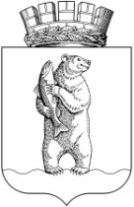 АдминистрациЯгородского округа АнадырьраспоряжениеОт 30.08.2018					                                                           № 145-ргВ целях реализации Указа Президента Российской Федерации от 29 июня          2018 года № 378 «О Национальном плане противодействия коррупции на 2018-2020 годы», на основании Распоряжения Правительства Чукотского автономного округа от                   22 августа 2018 года № 361-рп «О внесении изменений в Распоряжение Правительства Чукотского автономного округа от 12 декабря 2016 года № 501-рп»,Внести в Распоряжение Администрации городского округа Анадырь от                29 декабря 2016 года № 266-рг «Об утверждении Плана мероприятий, направленных на профилактику и противодействие коррупции в городском округе Анадырь на 2017-2019 годы» (далее Распоряжение) следующие изменения:1. В наименовании Распоряжения слова «на 2017 – 2019 года» заменить словами «на 2017-2020 годы»;1.1. в преамбуле Распоряжения слова «на 2017-2019 годы» заменить словами «на 2017-2020 годы»;1.2.  в пункте 1 Распоряжения слова «на 2017-2019 годы» заменить словами «на 2017-2020 годы».2. Приложение к Распоряжению изложить в редакции согласно приложению к настоящему распоряжению.3. Контроль за исполнением настоящего распоряжения возложить на заместителя Главы Администрации городского округа  Анадырь - начальника Управления по организационным и административно – правовым вопросам Администрации городского округа Анадырь.Глава Администрации                                                                                     И.В. ДавиденкоО внесении изменений в Распоряжение Администрации городского округа Анадырь от 29.12.2016 № 266-рг